Муниципальное дошкольное образовательное учреждениедетский сад «Тополёк»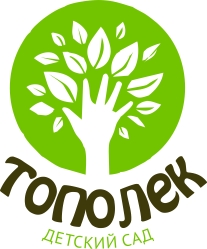 План по самообразованию воспитателя Платоновой Натальи Владимировны, педагогический стаж 20 лет, первой квалификационной категории, на тему «Дидактическая игра, как форма развития детей младшего дошкольного возраста»Сентябрь 2019 – Май 2020 годаПервая младшая группа.г. Мышкин, 2019-2020 учебный год.Тема: Дидактическая игра, как форма развития детей младшего дошкольного возраста. Цель: повышение профессиональной компетентности по данной теме.Задачи для педагога: повысить уровень знаний в вопросе путем изучения соответственной литературы, посещения обучающих семинаров, самостоятельной исследовательской работы. Разработать перспективный план работы, подготовить диагностику. Пополнить РППС дидактическим материалом. Задачи для детей: научить детей играть в дидактические игры, соблюдая элементарные правила игры. Учить детей играть совместно с другими детьми.Задачи для родителей: повысить уровень компетентности родителей по данной теме, активизировать участие родителей в совместных проектах и конкурсах.Актуальность:Дидактические игры широко распространены в системе дошкольного образования. Ценность дидактических игр заключается в том, что они создаются в развивающих целях. Дидактическая игра дает возможность решать различные педагогические задачи в игровой форме, наиболее доступной для дошкольников.В возрасте 2-3 лет ребёнок познаёт мир через наблюдение и воспроизведение определённых действий с реальными предметами. Ребёнку хочется всё потрогать руками, узнать назначение того или иного предмета. Таким образом, дидактические игры становятся важным средством сенсорного обучения, способствуют развитию интеллектуально-эмоциональной сферы, пробуждают интерес к обучению. Также в процессе действий с предметом важно возникающее в ходе игры общение ребёнка со взрослым, в результате чего развиваются мышление, эмоции, речь.Исследования свидетельствуют о том, что дидактическая игра способствует развитию познавательной активности, у детей в ходе игр появляются первые навыки сравнения, обобщения. Познакомившись с новыми понятиями, ребёнок может совершенствовать в дидактической игре свои представления о них. Активизируя воображение малыша, воспитатель способен придать игровой деятельности творческий характер.Основной формой организации обучения детей в детском саду являются занятия. Дидактическая игра, используемая на занятии, делает процесс усвоения учебного материала увлекательным и интересным.Предполагаемые результаты: повышение уровня знаний в вопросе путем изучения соответственной литературы, посещения обучающих семинаров, самостоятельной исследовательской работы. Разработка перспективного плана работы, подготовка диагностики детей. Создание картотеки дидактических игр, пополнение РППС дидактическим материалом. Дети играют в дидактические игры, соблюдая элементарные правила игры. Этапы работы по самообразованиюКонечные результаты:  отчёт о результатах работы по теме самообразования. Выступление на итоговом педсовете. Конкурс для родителей «Лучшая дидактическая игра своими руками».  Выступление на педсовете на тему «Современные подходы к проектированию развивающей предметно-пространственной образовательной среды в группах раннего возраста в соответствии ФГОС ДОУ». Презентация на сайте МДОУ детский сад «Тополёк».Формы работыФормы работыФормы работыФормы работыФормы работыС детьмиС педагогамиСамообразованиеС родителямиС родителямиВ течение года подбор и изучение методической литературы и интернет ресурсов по данной теме. Курсы повышения квалификации. Участие в конкурсах, семинарах, вебинарах. Подбор материала консультаций для родителей по данной теме, выявление запросов родителей через анкетирование и анализ анкет.Разработка и оформление дидактических игр. Создание картотеки дидактических игр. Пополнение РППС дидактическим материалом.В течение года подбор и изучение методической литературы и интернет ресурсов по данной теме. Курсы повышения квалификации. Участие в конкурсах, семинарах, вебинарах. Подбор материала консультаций для родителей по данной теме, выявление запросов родителей через анкетирование и анализ анкет.Разработка и оформление дидактических игр. Создание картотеки дидактических игр. Пополнение РППС дидактическим материалом.В течение года подбор и изучение методической литературы и интернет ресурсов по данной теме. Курсы повышения квалификации. Участие в конкурсах, семинарах, вебинарах. Подбор материала консультаций для родителей по данной теме, выявление запросов родителей через анкетирование и анализ анкет.Разработка и оформление дидактических игр. Создание картотеки дидактических игр. Пополнение РППС дидактическим материалом.В течение года подбор и изучение методической литературы и интернет ресурсов по данной теме. Курсы повышения квалификации. Участие в конкурсах, семинарах, вебинарах. Подбор материала консультаций для родителей по данной теме, выявление запросов родителей через анкетирование и анализ анкет.Разработка и оформление дидактических игр. Создание картотеки дидактических игр. Пополнение РППС дидактическим материалом.В течение года подбор и изучение методической литературы и интернет ресурсов по данной теме. Курсы повышения квалификации. Участие в конкурсах, семинарах, вебинарах. Подбор материала консультаций для родителей по данной теме, выявление запросов родителей через анкетирование и анализ анкет.Разработка и оформление дидактических игр. Создание картотеки дидактических игр. Пополнение РППС дидактическим материалом.СентябрьСентябрьСентябрьСентябрьСентябрьЗнакомство детей с подвижными дидактическими играми. Совместная игровая деятельность.Составление плана по данной теме.Анкетирование родителей «Что вы знаете о дидактических играх?»Анализ анкет.Анкетирование родителей «Что вы знаете о дидактических играх?»Анализ анкет.ОктябрьОктябрьОктябрьОктябрьОктябрьЗнакомство детей с подвижными дидактическими играми. Совместная игровая деятельность.Создание картотеки подвижных дидактических игр.Консультация «Дидактические игры – что это такое?»Консультация «Дидактические игры – что это такое?»НоябрьНоябрьНоябрьНоябрьНоябрьЗнакомство с дидактическими играми на развитие речи.Совместная игровая деятельность.Выступление на педсовете на тему «Современные подходы к проектированию развивающей предметно-пространственной образовательной среды в группах раннего возраста в соответствии ФГОС ДОУ» Презентация на сайте МДОУ детский сад «Тополёк»Пополнение РППС дидактическими играми (речевой центр «Говори красиво»)ДекабрьДекабрьДекабрьДекабрьДекабрьЗнакомство с дидактическими играми на развитие речи.Совместная игровая деятельность.Пополнение РППС дидактическими играми (речевой центр «Говори красиво»)ЯнварьЯнварьЯнварьЯнварьЯнварьЗнакомство с дидактическими играми и упражнениями на формирование математических представлений. Совместная и самостоятельная игровая деятельность.Пополнение РППС дидактическими играми (математический центр «Мы учимся считать»)ФевральФевральФевральФевральФевральЗнакомство с дидактическими играми и упражнениями на формирование математических представлений. Совместная и самостоятельная игровая деятельность.Пополнение РППС дидактическими играми (математический центр «Мы учимся считать»)Пополнение РППС дидактическими играми (математический центр «Мы учимся считать»)МартМартМартМартМартЗнакомство с дидактическими играми по нравственному и трудовому воспитанию. Совместная игровая деятельность.Пополнение РППС дидактическими играми (Центр экологии и труда «Экология и природа»)Пополнение РППС дидактическими играми (Центр экологии и труда «Экология и природа»)Папка-передвижка для родителей на тему: «Дидактическая игра в жизни ребенка».АпрельАпрельАпрельАпрельАпрельДидактические игры на закрепление изученного материала (повторить ранее изученные игры) Совместная и самостоятельная игровая деятельность.Привлечение родителей к созданию дидактических игр своими руками. Конкурс «Лучшая дидактическая игра своими руками» в рамкахдолгосрочного проекта «Времена года».МайМайМайМайМайДидактические игры на закрепление изученного материала (повторение игр). Совместная и самостоятельная игровая деятельностьОтчёт о результатах работы по теме самообразования. Выступление на итоговом педсовете.Отчёт о результатах работы по теме самообразования. Выступление на итоговом педсовете.Анкетирование на конец года по заданной теме. Отчёт «Как мы играли и чему научились в детском саду»Анализ анкет.